1Compensation for leave cannot exceed the total amount of leave accumulated.  Should leave be approved in excess of the total   accumulated, it will not be compensated.The Public Records Act, RCW 42.56.250, et. seq., requires disclosure of public records unless they are exempt.  If requested, non-exempt public records in the possession of the Department of Personnel will be released.  Exempt records will be withheld from public disclosure or exempt portions of records will be redacted from records prior to release.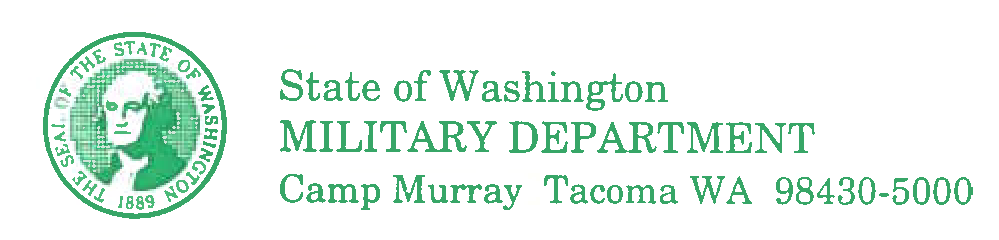 LEAVE REQUESTAttendance UnitPostedEmployee’s Last NameFirst NameEmployee IDDivision, Section, or UnitLeave Code/ Type of LeaveLeave Code/ Type of LeaveLeave Code/ Type of LeaveLeave Code/ Type of LeaveDate/ TimeBeginDate/ TimeBeginDate/ TimeBeginDate/ TimeEndDate/ TimeEndTotal Hours RequestedExample (8.0)Total Hours RequestedExample (8.0)COMPENSATORY LEAVE / EXCHANGE TIMECOMPENSATORY LEAVE / EXCHANGE TIMEMonth Day Year   /    /   Time   :       AM PMMonth Day Year   /    /   Time   :       AM PMVACATION LEAVEVACATION LEAVEMonth Day Year   /    /   Time   :       AM PMMonth Day Year   /    /   Time   :       AM PMSICK LEAVESICK LEAVEMonth Day Year   /    /   Time   :       AM PMMonth Day Year   /    /   Time   :       AM PMPERSONAL HOLIDAY /  HOLIDAYPERSONAL HOLIDAY /  HOLIDAYMonth Day Year   /    /   Time   :       AM PMMonth Day Year   /    /   Time   :       AM PMLEAVE WITHOUT PAYLEAVE WITHOUT PAYMonth Day Year   /    /   Time   :       AM PMMonth Day Year   /    /   Time   :       AM PMSHARED LEAVE / OTHERSHARED LEAVE / OTHERMonth Day Year   /    /   Time   :       AM PMMonth Day Year   /    /   Time   :       AM PMReason For Leave (If necessary)Reason For Leave (If necessary)Reason For Leave (If necessary)Reason For Leave (If necessary)Reason For Leave (If necessary)Reason For Leave (If necessary)Reason For Leave (If necessary)Reason For Leave (If necessary)Reason For Leave (If necessary)Reason For Leave (If necessary)  Leave Not Approved(Provide Explanation in Comments Section Below)  Leave Not Approved(Provide Explanation in Comments Section Below)  Leave Not Approved(Provide Explanation in Comments Section Below)  *LEAVE WITHOUT PAY Authorized Absence   Unauthorized Absence    *LEAVE WITHOUT PAY Authorized Absence   Unauthorized Absence    *LEAVE WITHOUT PAY Authorized Absence   Unauthorized Absence    *LEAVE WITHOUT PAY Authorized Absence   Unauthorized Absence    *LEAVE WITHOUT PAY Authorized Absence   Unauthorized Absence    *LEAVE WITHOUT PAY Authorized Absence   Unauthorized Absence    *LEAVE WITHOUT PAY Authorized Absence   Unauthorized Absence  Comments: Comments: Comments: Comments: Comments: Comments: Comments: Comments: Comments: Comments: Date    /    /   Employee’s Name                                                                                           Supervisor’s  Signature & DateEmployee’s Name                                                                                           Supervisor’s  Signature & DateEmployee’s Name                                                                                           Supervisor’s  Signature & DateEmployee’s Name                                                                                           Supervisor’s  Signature & DateEmployee’s Name                                                                                           Supervisor’s  Signature & DateEmployee’s Name                                                                                           Supervisor’s  Signature & DateEmployee’s Name                                                                                           Supervisor’s  Signature & DateEmployee’s Name                                                                                           Supervisor’s  Signature & DateEmployee’s Name                                                                                           Supervisor’s  Signature & Date